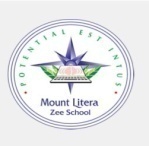 Syllabus for the month of February 2017Jr KGEnglish Recap of  blends (Refer phonics book pg no. 48 to 58).Introduction of digraphs  (ch, sh, th, wh)  (Refer phonics book pg no. 59- 65).Introduction of Rhyming words (Refer phonics book pg no. 70- 73).Sight words:   They, This, Why, We, Who, WillRhymesOnce I saw a little bird.I am a little parrot.Five little owls.Sunder, sunder mor dekhoNumber work Recap of Numbers (1- 100).Recap of more and less than.Recap of Missing Numbers (1 – 100)Introduction of Time and Money. EVS Concept: Birds(Recognition of birds and their physical features) Parrot  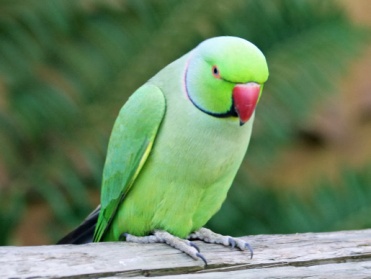 Eagle  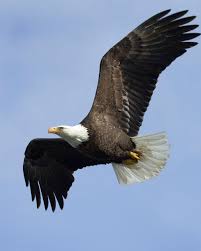 Owl  
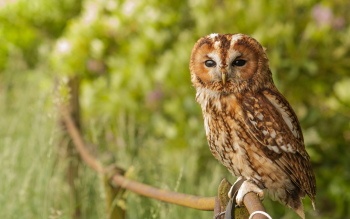 Peacock  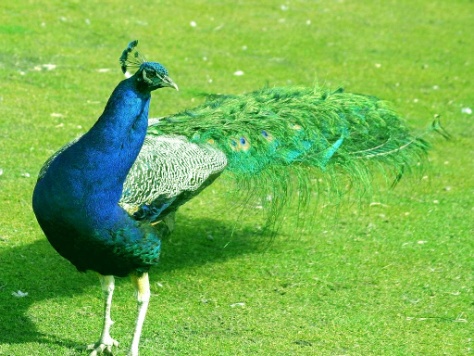 Ostrich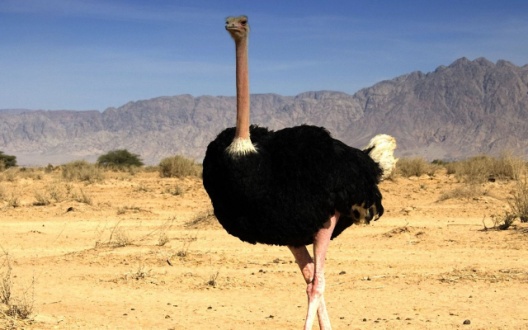 Penguin 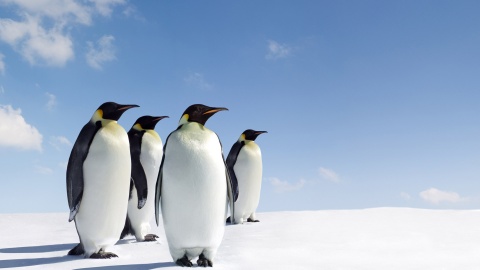 Crow                    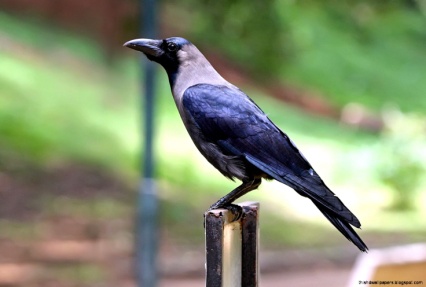 Pigeon                    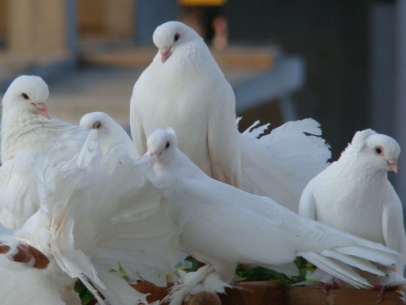 GKIntroduction of Cereals – Rice, Wheat, Maize, Barley. 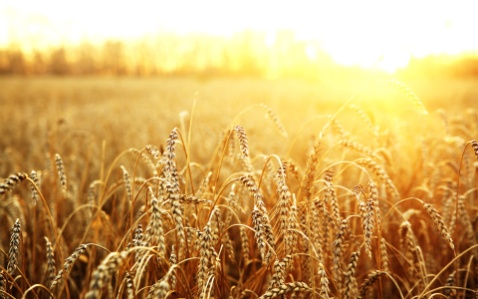 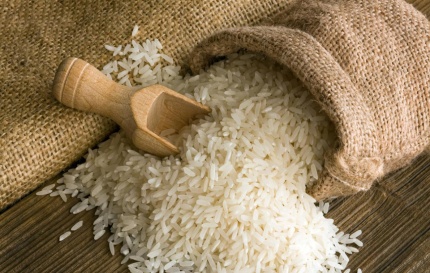 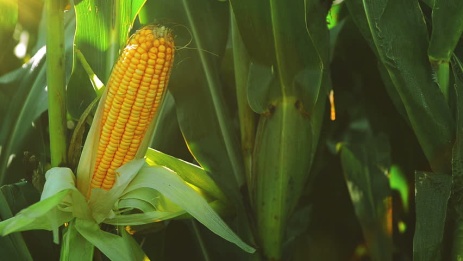 Products made from Cereals – Flour, Roti, Bread, Bun.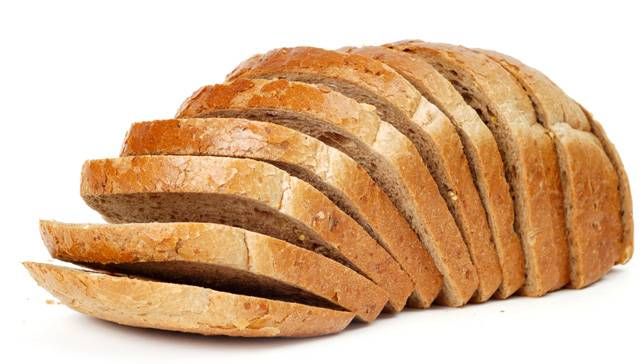 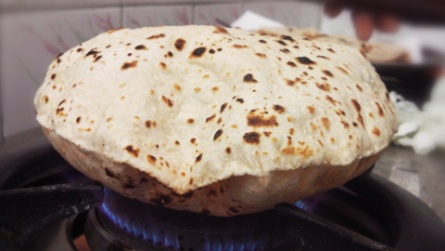 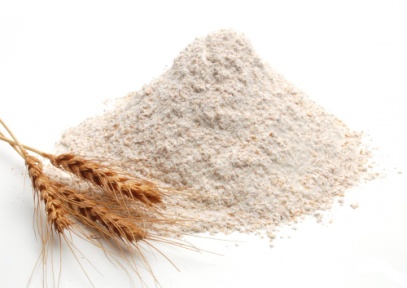 Pulses – Rajma/ Kidney Beans, Gram Dal (Channa), Toor Dal, Green Gram dal (moong dal).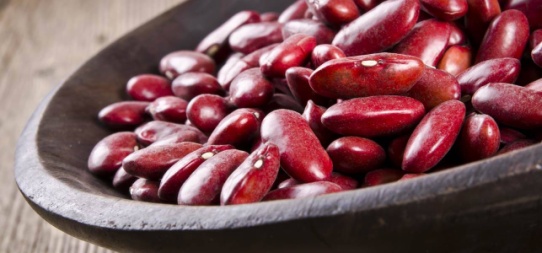 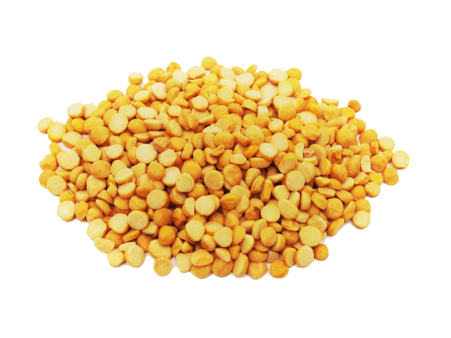 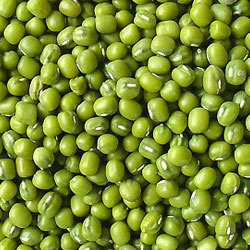 Milk products- Butter, Curd, Paneer, Ghee, Lassi, Cheese.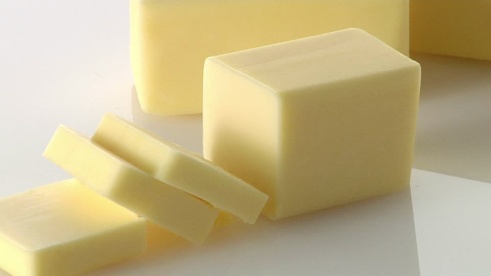 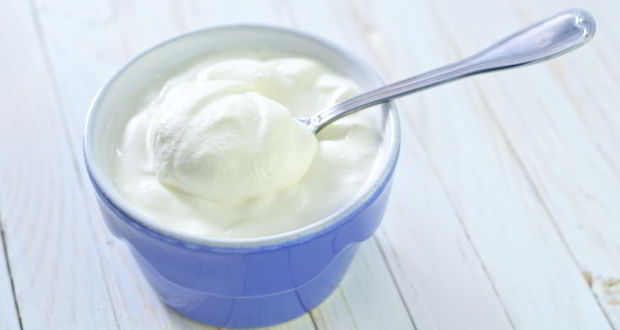 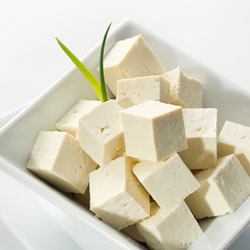 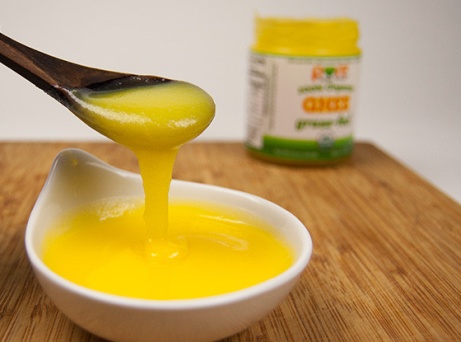 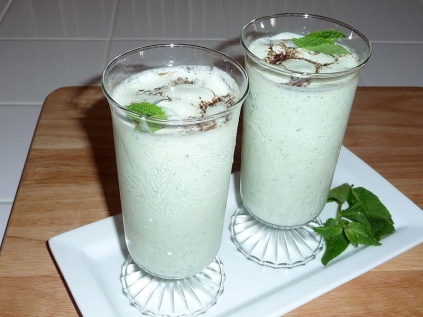 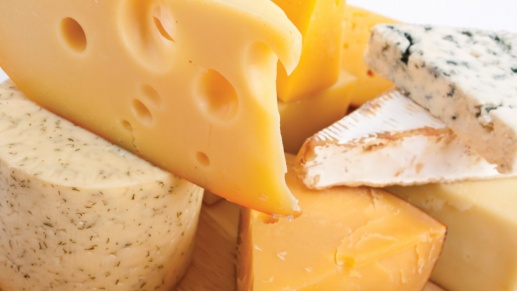 Importance of Food.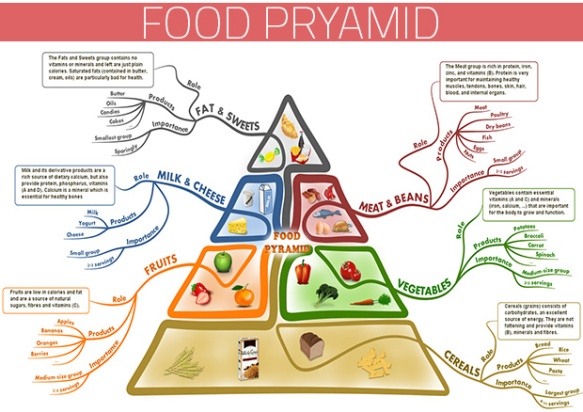 Hindi- 	         Recap of                  Recognition of Kannada-    Recap of            Recognition of Creative work for the month:  Corrugating       RhymesI am a little parrotI am a little parrotWith feather all greenThis is my tailAnd this is my beak.When I feel hungryI look for the foodI love eating red chiliesAnd all type of fruitsI have pretty wingsAnd little feet tooI open my mouthAnd say how do you doOnce I saw a little birdOnce I saw a little birdHop, hop, hopSo I said, little birdWont you stop, stop, stopI was going to the windowTo say how do you do?But he shook the little tailAnd away he flewFive little owlsFive little owls on a  dark, dark nightFive little owls are quite a sight.Five little owls, are you keeping score?One flies away and that leaves fourFour little owls as happy as can beOne flies away and that leaves threeThree little owls calling, “who, who, who”?One flies away and that leaves twoTwo little owls and that leaves oneOne little own and we’ re almost done!He flies away and leaves none!Sunder sunder mor dekhoSunder sunder mor dekhoKhubsurat roop dekhoLambi neeli garden dekhoSar par jaise taj dekhoChhoti si ek chonch dekhoAur chalta seena taan dekhoIntne sare rang hai jismeRang bi range pankh bhi haiPanch phailakar jab morn acheLagta kitna sunder haiSunder sunder mor dekhoKhubsurat roop dekho